Справка о результатах ЕГЭ в основной период проведения в 2022 году в муниципальном образовании Ростовской области Константиновский районПеречень условных обозначений, сокращений и терминовВ 2022 году на территории Константиновского района при проведении государственной итоговой аттестации (ГИА) по образовательным программам среднего общего образования работал один пункт проведения единого государственного экзамена (далее – ЕГЭ) на базе МБОУ СОШ №2 (ППЭ №3601). Для работы ППЭ №3601 было обеспечено межведомственное взаимодействие служб района. Экзамены на территории Константиновского района прошли в штатном режиме.Для участия в ЕГЭ зарегистрировалось 85 выпускников текущего года, один из них по результатам промежуточной аттестации был не допущен до ГИА. Также для участия в ЕГЭ в МУ «Отдел образования Администрации Константиновского района» были зарегистрированы два выпускника прошлых лет и трое обучающихся ГБПОУ РО «КонстПК».Согласно приказам Минпросвещения России и Рособрнадзора от 17.11.2021 №834/1479 «Об утверждении единого расписания и продолжительности проведения единого государственного экзамена по каждому учебному предмету, требований к использованию средств обучения и воспитания при его проведении в 2022 году», министерства общего и профессионально образования Ростовской области от 11.03.2022 №251 «Об утверждении организационно-территориальной схемы проведения государственной итоговой аттестации по образовательным программам среднего общего образования на территории Ростовской области», от 16.05.2022  №464  «Об открытии пунктов проведения единого государственного экзамена в основной период его проведения по всем учебным предметам на территории Ростовской области в 2022 году» в ППЭ №3601 ЕГЭ проходил в следующие дни:- 26 мая - по химии, географии, литературе, - 30 мая - по русскому языку, - 2 июня - по математике профильной,- 3 июня - по математике базовой, - 6 июня - по истории и физике, - 9 июня - по обществознанию, - 14 июня - по биологии и письменной части ЕГЭ по английскому языку,- 16 июня – по устной части ЕГЭ по английскому языку,- 20 июня – по информатике и ИКТ в компьютерной форме.В резервные дни для пересдачи обязательных предметов - 23 июня (русский язык) и 27 июня (математика) - участники ЕГЭ были направлены в ППЭ г. Ростова-на-Дону и г. Волгодонска соответственно.При подготовке к проведению ЕГЭ в ППЭ №3601 были созданы не только условия для информационной безопасности (онлайн-видеонаблюдение, металлодетекторы, печать контрольно-измерительных материалов в аудиториях, сканирование работ в штабе ППЭ, общественное наблюдение он-лайн), но и условия для соблюдения всех санитарно-эпидемиологических рекомендаций в период распространения новой коронавирусной инфекции COVID-19. Согласно рекомендациям Роспотребнадзора ППЭ был оснащён оборудованием для обеззараживания воздуха, предназначенным для работы в присутствии детей (16 рециркуляторов), перед каждым экзаменом проводилась генеральная уборка, проводилась термометрия участников ЕГЭ и работников ППЭ, организован питьевой режим, в ППЭ участники прибывали по графику, работники ППЭ соблюдали масочный режим.Для консультаций участников ЕГЭ и их родителей в отделе образования работала телефонная «горячая линия» 8 (86393) 2-17-61, также вся информация размещалась на сайте отдела образования www.konroo.ru.Основные результаты ЕГЭ-2022 выпускников общеобразовательных организаций Константиновского районаТаблица 1*Участников ЕГЭ - выпускников текущего года по географии в 2022 году в Константиновском районе не было2. Методический анализ результатов ЕГЭ по обязательным учебным предметамРусский языкЭкзаменационная работа по русскому языку состоит из двух частей. В первой — 26 заданий с кратким ответом, которые оцениваются одним баллом, за исключением двух: за задание 8 — 5 баллов, а за задание 26 — 4 балла, в обоих случаях по одному баллу за каждую правильно указанную цифру. Таким образом, за первую часть можно получить 33 первичных балла, или 57% от максимального первичного балла за всю работу.Во второй части одно задание с развёрнутым ответом (сочинение), которое оценивается по 12 критериям: учитывается содержание сочинения, языковое оформление и грамотность.Наибольшее затруднение из заданий с кратким ответом у выпускников 2022 года вызвали - задание №2 (Средства связи предложений в тексте) - не справились 56% выпускников;- задание №10 (Правописание приставок) – не справились 60%;- задание №12 (Правописание личных окончаний глаголов и суффиксов причастий) – не справились – 54%;- задание №25 (Средства связи предложений в тексте) - не справились 51%.В задании с развернутым ответом наибольшую трудность у участников ЕГЭ вызвало оформление работы с точки зрения соблюдения пунктуационных норм (К8) – «0» получили 33% участников. Динамика среднего по району результата по русскому языку, 2020-2022 гг.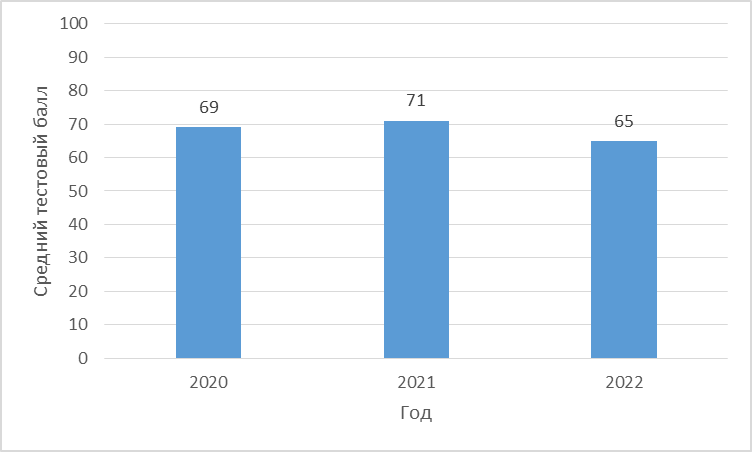 Выводы:В целом, на протяжении трех лет средний балл ЕГЭ по русскому языку находится на высоком уровне. Следует отметить, впрочем, что наибольший результат отмечался 2021 году (71). Данные за несколько лет позволяют сделать вывод о высоком уровне подготовки по русскому языку в районе.Адресные рекомендации: Руководителям МБОУ «Николаевская СОШ», МБОУ «Гапкинская СОШ» провести диагностику обучающихся для выявления трудностей в учебной деятельности. По итогам диагностики провести адресную корректировку методики работы учителей русского языка и образовательных программ.Математика Экзамен ЕГЭ по математике состоит из двух частей, которые отличаются содержанием, сложностью и числом заданий.Профильный уровень. Он состоит из двух частей:часть 1 включает в себя 8 упражнений (задачи 1–8) с коротким ответом в виде целого числа или конечной десятичной дроби;часть 2 состоит из 4 заданий (задания 9–12) с коротким ответом в виде целого числа или конечной десятичной дроби и 7 заданий (задания 13–18) с аргументированным ответом (подробная запись решения с объяснением выполненных действий).Динамика среднего по району результата по математике профильной, 2020-2022 гг.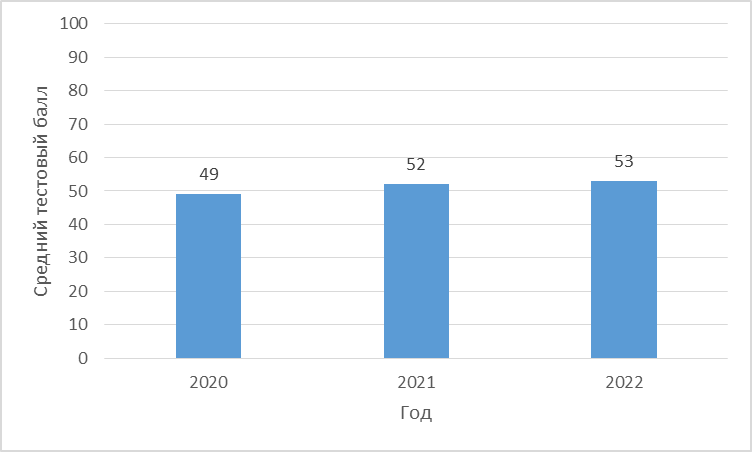 Выводы: В целом, на протяжении трех лет наблюдается увеличение среднего балла ЕГЭ по профильной математике. Базовый уровень. Экзаменационная работа содержит 21 задачу с коротким ответом. Ответом к заданиям 1–21 является целое число или конечная десятичная дробь, или последовательность цифр. Ответ нужно вычислить, или выбрать из условия задачи.- 2 (6,25%) участника ЕГЭ выполнили 21 задание из 21; - 1 участник не справился с 16 заданиями (набрал 5 первичных баллов).Наибольшее затруднение выпускники испытывали при выполнении следующих заданий:- 30 участников (93,75%) не выполнили задание №21;- 18 участников (56,25%) не выполнили задание №20;- 17 участников (53,13%) не выполнили задание №13;- 15 участников (46,86%) не выполнили задание №5;- 13 участников (40,63%) не выполнили задание №16.Адресные рекомендации: •	Руководителям МБОУ «Николаевская СОШ», МБОУ «Верхнепотаповская СОШ», МБОУ СОШ №1 провести диагностику обучающихся для выявления трудностей в учебной деятельности. По итогам диагностики провести адресную корректировку методики работы учителей математики и образовательных программ.Сравнительные статистические данные по предметам по выбору за три годаПопулярность предметовДоля участников, выбравших тот или иной предмет - традиционный показатель, демонстрирующий не только популярность определенных направлений поступления, но и отражающий успешность профориентационной и подготовительной работы в районе. На графике ниже представлено процентное соотношение участников, выбравших данные предметы. Русский язык (как обязательный предмет) исключен из анализа; математика представлена по выбору уровня.
Выбор предметов ЕГЭ в 2022 году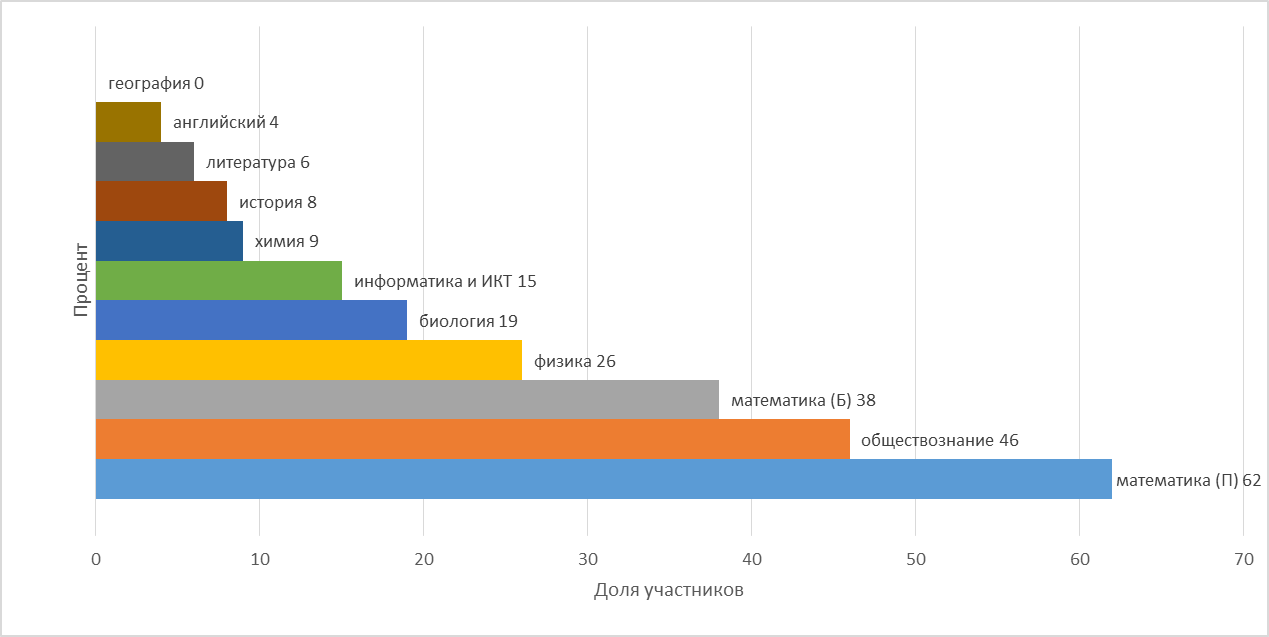 Доля (%) участников ЕГЭ, подтвердивших освоение образовательной программы среднего общего образования по физике, 2020-2022 гг.
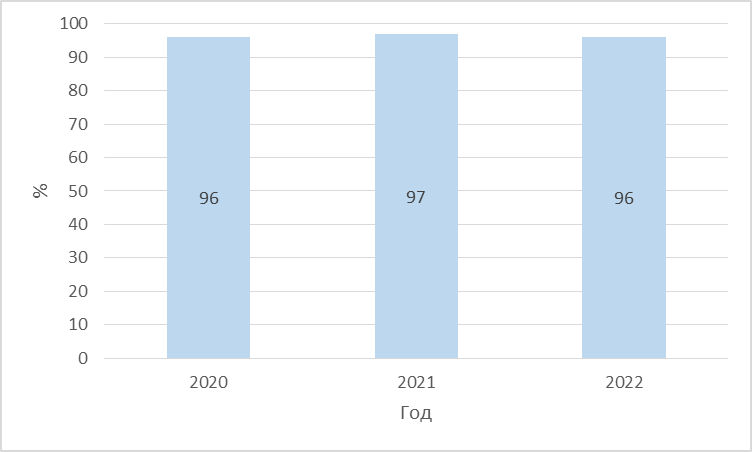 Доля (%) участников ЕГЭ, подтвердивших освоение образовательной программы среднего общего образования по химии, 2020-2022 гг.
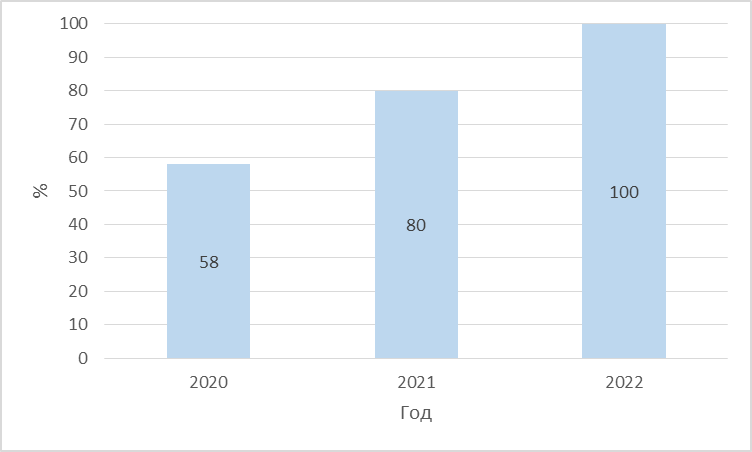 Доля (%) участников ЕГЭ, подтвердивших освоение образовательной программы среднего общего образования по информатике и ИКТ, 2020-2022 гг.
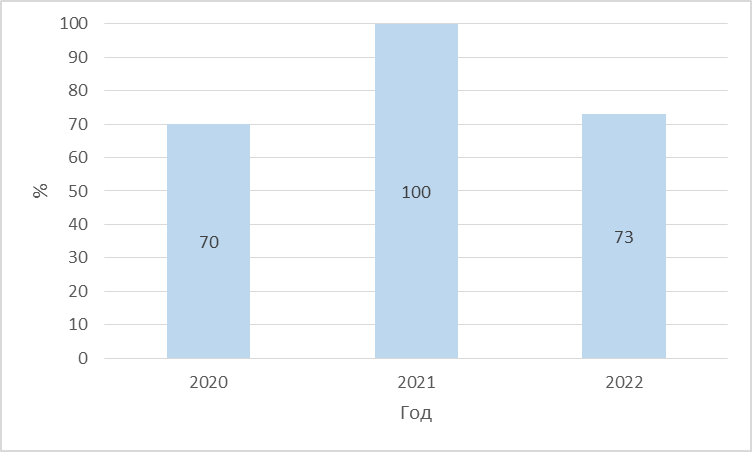 Доля (%) участников ЕГЭ, подтвердивших освоение образовательной программы среднего общего образования по биологии, 2020-2022 гг.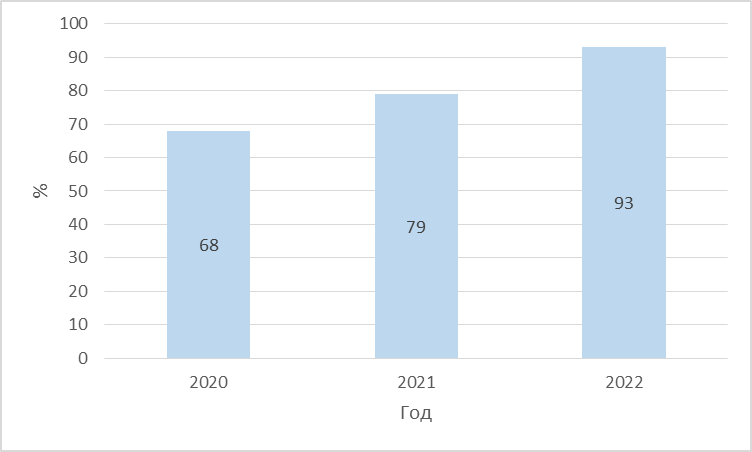 Доля (%) участников ЕГЭ, подтвердивших освоение образовательной программы среднего общего образования по английскому языку, 2020-2022 гг.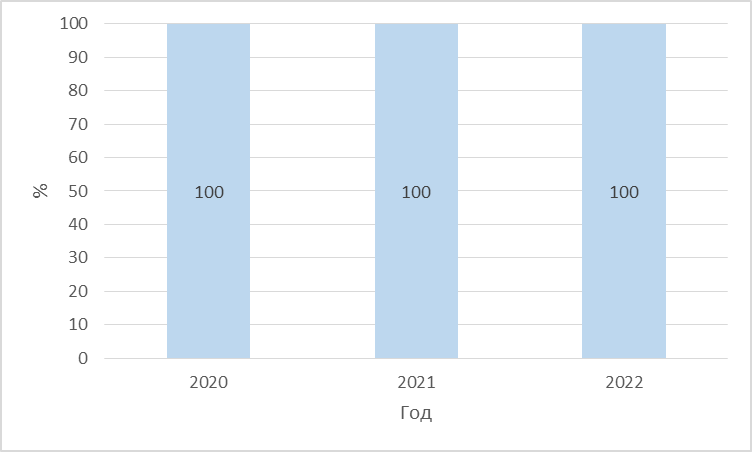 Доля (%) участников ЕГЭ, подтвердивших освоение образовательной программы среднего общего образования по литературе, 2020-2022 гг.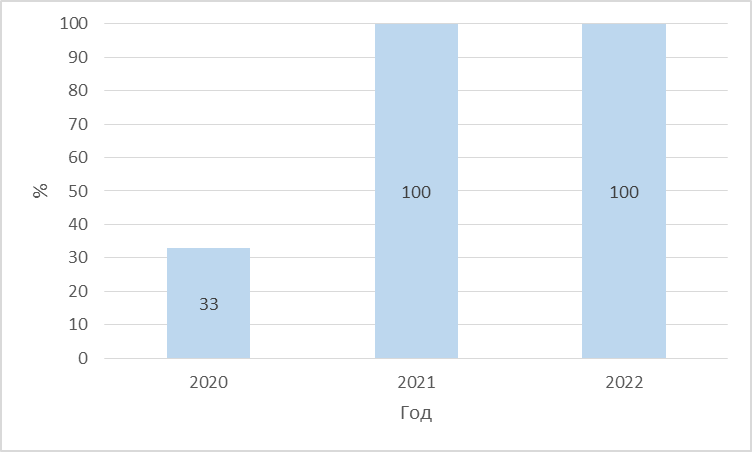 Доля (%) участников ЕГЭ, подтвердивших освоение образовательной программы среднего общего образования по обществознанию, 2020-2022 гг.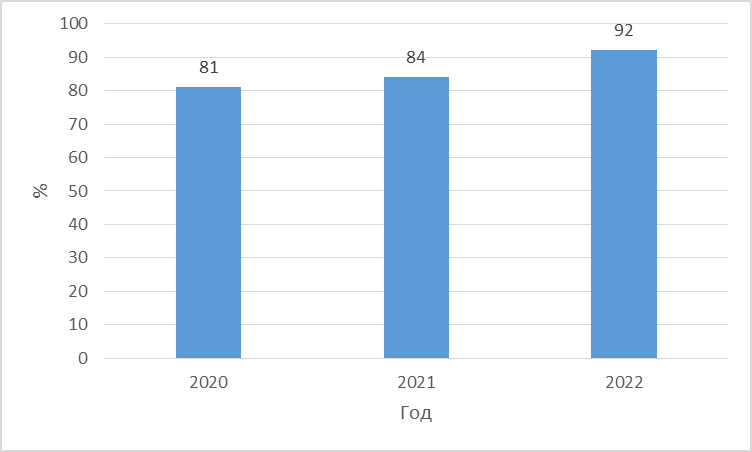 Доля (%) участников ЕГЭ, подтвердивших освоение образовательной программы среднего общего образования по истории, 2020-2022 гг.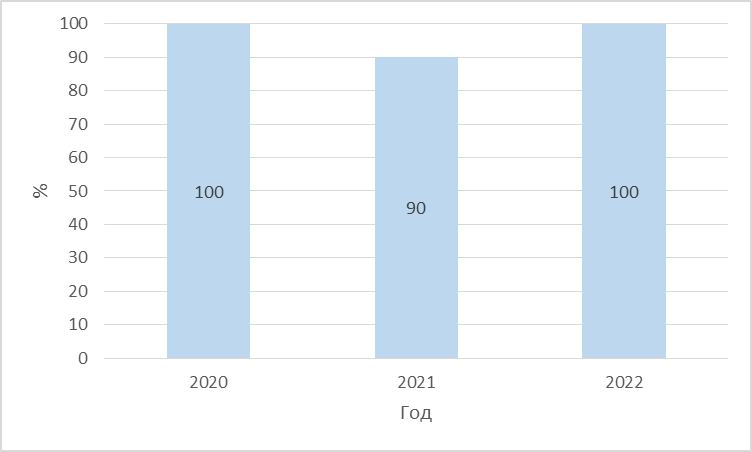 Сравнительные данные по географии не приводятся, т.к. выпускники 2022 года географию для сдачи ЕГЭ не выбирали.Выводы: В целом выпускники 2022 года по всем предметам по выбору показали достаточно высокие результаты, за исключением ЕГЭ по информатике, по результатам которого 27% участников не преодолении минимального порогового балла.Основные учебники по предмету из федерального перечня Минпросвещения России (ФПУ), которые использовались в ОО в 2021-2022 учебном годуТаблица 22. Планируемые корректировки в выборе учебников из ФПУ (если запланированы)Русский язык: корректировки УМК не запланированы.Литература: корректировки УМК не запланированы.Алгебра и начала анализа: корректировки УМК не запланированы.Геометрия: корректировки УМК не запланированы.История:МБОУ СОШ №2: - История. Всеобщая история. Новейшая история. 1946г.- начало XXI века. 11 класс Сороко-Цюпа О.С., Сороко-Цюпа А.О.; под редакцией Чубарьяна А.О.  Акционерное общество «Издательство «Просвещение» География: корректировки УМК не запланированы.Обществознание:1) МБОУ «Верхнепотаповская СОШ»:- Кравченко А.И., Обществознание, 10, 11 класс, ООО «Дрофа», 2022.Биология: корректировки УМК не запланированы.Английский язык: МБОУ СОШ №1:- Английский язык, Афанасьева О.В., Михеева И.В. 11кл.  – М.:«Просвещение».Немецкий язык: корректировки УМК не запланированы.Физика: корректировки УМК не запланированы.Химия: МБОУ СОШ №2:- Химия 10 класс Габриелян О.С., Остроумов И.Г., Сладков С.А.   Акционерное общество «Издательство «Просвещение».Информатика и ИКТ: МБОУ СОШ №1:- Информатика, Босова И.Л.10 кл. – БИНОМ.Планируемые меры методической поддержки изучения учебных предметов в 2022-2023 учебном году на муниципальном уровне Планируемые мероприятия методической поддержки изучения учебных предметов в 2022-2023 учебном году на муниципальном уровне, в том числе в ОО с аномально низкими результатами ЕГЭ 2022 г.Таблица 3Трансляция эффективных педагогических практик ОО с наиболее высокими результатами ЕГЭ 2022 г.Таблица 43.3. Планируемые корректирующие диагностические работы с учетом результатов ЕГЭ 2022 г.:1. Проведение в общеобразовательных организациях мониторинга качества изучения учебного материала по всем темам курса по предметам, включенным в ЕГЭ, в зоне ближайшего развития обучающегося по итогам каждой учебной четверти.2. Проведение корректирующей работы по результатам мониторинга и по результатам диагностических работ, запланированных в Дорожной карте по подготовке к ГИА.3. Проведение запланированных корректирующих диагностических работ с учетом результатов ЕГЭ - 2022 в рамках внутреннего мониторинга общеобразовательных организаций достижений по предмету. 4. Индивидуальная коррекционная работа с обучающимися, показавшими низкие результаты на пробных экзаменах по предметам, включенным в ЕГЭ.5. Усиление профориентационной работы при выборе выпускниками направления подготовки.6. Консультации, индивидуальные беседы, всеобучи для обучающихся, родителей, педагогов по темам: «Готовимся к ЕГЭ», «Как правильно выбрать предмет», «Как подготовить обучающегося к ЕГЭ», «Мобилизация интеллектуальных функций обучающихся при подготовке и сдаче ЕГЭ».7. Участие педагогов в семинарах, вебинарах по системе работы с обучающимися при подготовке к ЕГЭ, по актуальным вопросам содержания контрольных измерительных материалов ЕГЭ.8. Повышение квалификации учителей по вопросам совершенствования организации методики преподавания и актуальным вопросам подготовки обучающихся к ЕГЭ.ГИАГосударственная итоговая аттестация по образовательным программам среднего общего образованияЕГЭ Единый государственный экзаменУМКУчебно-методический комплекс ОООбразовательная организация, осуществляющая образовательную деятельность по имеющей государственную аккредитацию образовательной программеУчастник ЕГЭ / участник экзамена / участникОбучающиеся, допущенные в установленном порядке к ГИА в форме ЕГЭ, выпускники прошлых лет, обучающиеся СПО допущенные в установленном порядке к сдаче ЕГЭППЭПункт проведения экзаменовУчебный предметУчебный предметМинимальный (пороговый) балл ЕГЭИтоговые результаты с учетом результатов пересдачи обязательных предметовИтоговые результаты с учетом результатов пересдачи обязательных предметовИтоговые результаты с учетом результатов пересдачи обязательных предметовИтоговые результаты с учетом результатов пересдачи обязательных предметовКодНаименованиеМинимальный (пороговый) балл ЕГЭВсего участников ЕГЭСредний балл по району80 и более баллов, %Ниже порогового балла, %1Русский язык248465,0415,4802Математика (проф)275253,31,9022Математика (базовая)3 (по 5-балльной шкале)324-3,13Физика362145,004,44Химия36866,525,005Информатика и ИКТ401140,0027,26Биология 361350,007,437История 32760,2814,2808География *379Английский язык22377,3366,67012Обществознание423659,1713,898,318Литература32553,200№ п/пНазвание УМК из федерального перечняПримерный процент ОО, в которых использовался данный УМК / другие пособияРусский язык1Н.Г. Гольцова, И.В. Шамшин «Русский язык», 2020432Людмила Степанова, Ольга Фокина «ЕГЭ – 2022. Русский язык. 50 тренировочных вариантов», 2021143Русский язык (углубленный), Львова С.И., Львов В.В., 2019294Русский язык (ч.1, ч.2), 10-11 класс Гольцова Н.Г., 2019145УМК Русский язык. Рыбченкова Л.М. и др. Базовый уровень, 202114Литература6Зинин С.А., Сахаров В.И. «Литература», 2019577Литература (ч.1, ч.2), 11 класс Агеносов В.В., 2017298УМК В.А.Чалмаев, С.А.Зинин. Русский язык и литература. Литература. В 2 ч. (базовый уровень), 201914Алгебра и начала анализа9Алгебра, 10-11 класс, Алимов Ш.А.,20195710Алгебра и начала математического анализа, Колягин Ю.М.,Ткачева М.В., Федорова Н.Е., 20192911Ю.М. Колягин «Алгебра и начала математического анализа», 20201412И.В. Ященко «ЕГЭ-2022. Математика. Профильный уровень: типовые экзаменационные варианты: 36 вариантов», 202114Геометрия13Л.С. Атанасян «Геометрия», 20198614И.В. Ященко «ЕГЭ-2022. Математика. Профильный уровень: типовые экзаменационные варианты: 36 вариантов», 20211415Геометрия, Атанасян Л.С., Бутузов В.Ф., Кадомцев С.Б., 201914История16История. Всеобщая история. Новейшая история. 1914-1945 гг. 10 класс Сороко-Цюпа О.С., Сороко-Цюпа А.О.; под редакцией Чубарьяна А.О., 20212917История. История России. 1914-1945 гг.  10 класс (в 2 частях) Горинов М.М. и другие; под редакцией Торкунова А.В., 20212918Всеобщая история. Новейшая история 1914г.-начало XXIв. 10-11 класс. Загладин Н.В., Белоусов Л.С.; под науч. ред. С.П. Карпова, 20204319История. История России. 1946г.-начало XXI века 11 класс (в 2 частях) Данилов А.А. и другие; под редакцией Торкунова А.В., 20212920О.В. Волобуев, А.В. Абрамов «Россия в мире», 20202921История (ч.1, ч.2), 10-11 класс, Сахаров А.Н., Загладин Н.В., Петров Ю.А., 2019, 202114География22УМК География. Максаковский В. П. (10-11), 20198623Экономическая и социальная география мира, Домогацких Е.М., Алексеевский Н.И., 201914Обществознание24УМК Обществознание. Боголюбов Л. Н. и др. (6-11), 20194325Котова О.А., Лискова Т.Е. «ЕГЭ-2022. Обществознание. Типовые экзаменационные варианты: 30 вариантов», 20211426Обществознание. 11 класс базовый уровень, Котова О.А., Лискова Т.Е., 20191427Обществознание, 11 класс Никитин А.Ф., 20171428Обществознание 10 класс (базовый уровень) ФГОС Боголюбов Л.Н. Аверьянов Ю.А., Белявский А.В. и др. (под ред. Боголюбова Л.Н., Лазебниковой А.Ю, Телюкиной М.В.), 20201429Обществознание 11 класс (базовый уровень) ФГОС    Боголюбов Л.Н. Городецкая Н.И. Иванова Л.Ф.  (под ред. Боголюбова Л.Н., Лазебниковой А.Ю, Литвинова В.А.), 202014Биология30Биология 10 класс ФГОС Пономарёва И.Н. Корнилова О.А. Лощилина Т.Е., 20172932Биология, 11 класс Пономарева И.Н., 2019, 20211432В.В. Пасечник «Биология», 20202933Биология, Д.К. Беляев, Г.М. Дымшиц, 201929Английский язык34УМК М.В. Вербицкой. Английский язык «FORWARD», 20174335О.В. Афанасьева, И.В. Михеева, К.М. Баранова. «RainbowEnglish» для 11 класса, 20181436М.В. Вербицкая «Английский язык», 20191437Английский язык, Алексеев А.А., Смирнова Е.Ю., Абби С., 202014Немецкий язык38О.А. Радченко «Немецкий язык», 20201439Бим И.Л., Рыжова Л.И. «Немецкий язык», 202014Физика40УМК Грачев А.В., Погожев В.А., П.Ю. Боков.Физика, 2017 2941УМК «Физика». Касьянов В.А., «Физика-10,11», 20205742Касьянов В.А.  Физика 11класс. Базовый курс, 2018, Касьянов В.А. Физика 10 класс. Углубленный курс,201814Химия43Химия, Г.Е. Рудзитис, Ф.Г. Фельдман, 20201444В. В. Лунин. Химия. Базовый уровень. 11 класс, 20191445О.С. Габриелян и др. Химия 11 кл. ФГОС, 20184346Химия О.С. Габриелян, И.Г. Остроумов, Сладков С.А., 201929Информатика и ИКТ47Л.Л. Босова А.Ю. Босова Информатика и ИКТ 10-11, 2020 2948Информатика. И.Г. Семакин, 202171№Дата(месяц)Мероприятие(указать тему и организацию, которая планирует проведение мероприятия)Категория участников1Все учебные предметы (русский язык, литература, математика (алгебра и начала анализа, геометрия), история, география, обществознание, биология, английский язык, немецкий язык, физика, химия, информатика и ИКТ)Все учебные предметы (русский язык, литература, математика (алгебра и начала анализа, геометрия), история, география, обществознание, биология, английский язык, немецкий язык, физика, химия, информатика и ИКТ)Все учебные предметы (русский язык, литература, математика (алгебра и начала анализа, геометрия), история, география, обществознание, биология, английский язык, немецкий язык, физика, химия, информатика и ИКТ)2Август-сентябрь 2022г. Мероприятие: Анкетирование педагогов по выявлению профессиональных затрудненийОрганизации: МУ «Отдел образования Администрации Константиновского района», все общеобразовательные организации районаУчителя-предметники, руководители ШМО, руководители РМО, заместители директоров по учебной работе, методисты, специалисты МУ «Отдел образования Администрации Константиновского района»3Август-сентябрь 2022г.Мероприятие: Консультирование по вопросам разработки рабочих программ по учебным предметамОрганизации: МУ «Отдел образования Администрации Константиновского района», все общеобразовательные организации районаУчителя-предметники, руководители ШМО, руководители РМО, председатели МС, заместители директоров по учебной работе, методисты, специалисты МУ «Отдел образования Администрации Константиновского района»4Сентябрь 2022г.Мероприятие:Мониторинг содержания графиков оценочных процедурОрганизации: МУ «Отдел образования Администрации Константиновского района», все общеобразовательные организации районаЗаместители директоров по учебной работе, методисты, специалисты МУ «Отдел образования Администрации Константиновского района»5Август, ноябрь 2022г., март 2023г.Мероприятие:Заседания районных методических объединений учителей-предметников:Обмен опытом работы.Обсуждение результатов ЕГЭ в 2022 году, обсуждение западающих тем, проблем, возникающих   при подготовке обучающихся к ЕГЭ в 2023 году. Изучение эффективных    педагогических технологий и практик. Организации: МУ «Отдел образования Администрации Константиновского района», все общеобразовательные организации районаУчителя-предметники, руководители ШМО, руководители РМО, председатели МС, заместители директоров по учебной работе, методисты, специалисты МУ «Отдел образования Администрации Константиновского района»6В течение 2022-2023 учебного годаМероприятие: Организация и проведение семинаров, вебинаров, открытых уроков по запросам общеобразовательных организаций в рамках подготовки к проведению ЕГЭ.Организации: МУ «Отдел образования Администрации Константиновского района», все общеобразовательные организации районаУчителя-предметники, руководители ШМО, руководители РМО, председатели МС, заместители директоров по учебной работе, методисты, специалисты МУ «Отдел образования Администрации Константиновского района»№Дата(месяц)Мероприятие(указать формат, тему и организацию, которая планирует проведение мероприятия)1В течение 2022-2023 учебного годаТрансляция опыта работы педагогов в рамках проведения районных методических объединений.  Организация: МБОУ СОШ №2, МБОУ СОШ №1.